HypatieNom : Hypatie d’AlexandrieNationalité : Grecque  Période de temps : 355 à 370Œuvre : C'est la première mathématicienne dont la vie est bien documentée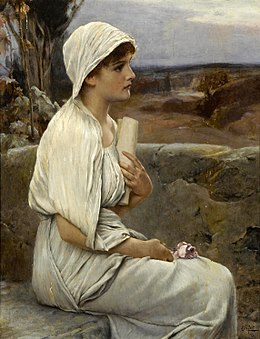 